М.В. ШириметоваИнтерактивная игра«СУМЕЙ СТАТЬ УСПЕШНЫМ     БУХГАЛТЕРОМ»Методическая разработка внеурочного  мероприятия 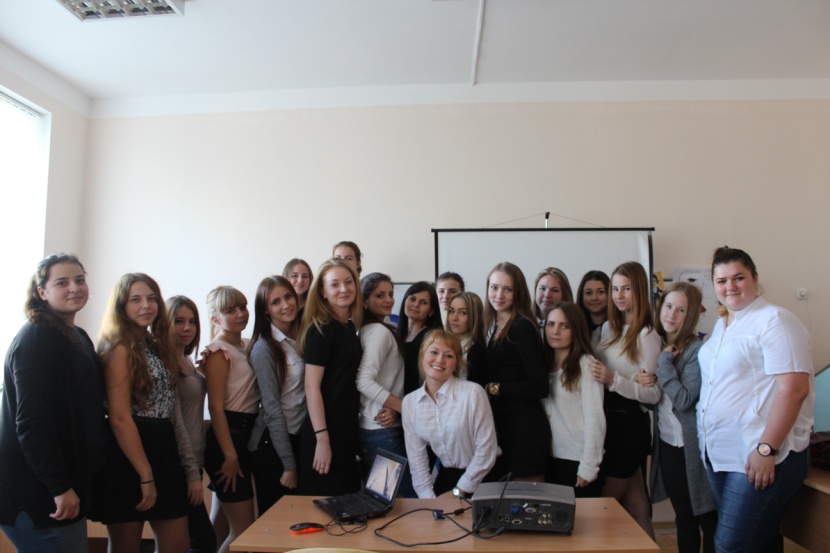 Краснодар 2015Составитель -  Шириметова М.В., преподаватель                           спец.дисциплинРецензенты  -   Китова Л.А., методист		  -   ГазароваМ.Ю., социальный  педагогМетодические рекомендации предназначены для преподавателей дисциплины «Основы бухгалтерского учета»,  «Бухгалтерского учета» осуществляющих внеурочную  работу по профессиональному воспитанию.Цель данной методической разработки – помощь преподавателям повышению знаний студентов, развить интерес к предмету и исследовательские навыки студентов, позволяет сформулировать у обучающегося профессиональные компетентности.Методические рекомендации содержат ряд последовательных заданий направленных на освоения основ бухгалтерского учета и практической его организации, а так же проверку знаний по дисциплине в форме интерактивной игры.Утверждено на заседании ЦМК учетно-экономических дисциплин№ _____ от ________2015г.СодержаниеВведениеСодержание интерактивной игры «Сумей стать успешным бухгалтером»Здания для проведения мероприятия      «Сумей стать успешным бухгалтером»Подведение итоговЗаключениеСписок используемой литературыВведениеБухгалтер – вовсе не «бумажная душа», живущая в абстрактном мире активов и пассивов, дебета и кредита. Бухгалтер – это второе лицо в компании. От профессионализма бухгалтера зависит очень многое. Без его помощи не может обходиться ни одна, даже самая маленькая, фирма. Недаром в шутку говорят: «Бухгалтер не только правая рука руководителя, но и шея, знающая, когда и куда надо повернуть его голову».Целью изучения курса «Основы бухгалтерского учета» является введение в интересную систему бухгалтерского учета и контроль над  экономической деятельностью предприятий.Интерактивная  игра является эффективной формой закрепления материала, способствует повышению знаний обучающихся, развивает интерес к специальности, исследовательские и развивающие навыки обучающегося, позволяет сформулировать общие компетентности:- понимание сущности и социальную значимость своей бедующей  профессии, проявлять к ней устойчивый интерес;- организовывать собственную деятельность, выбирать типовые методы и способы выполнения профессиональных задач, оценивать их эффективность  и качество;- принимать решения в стандартных и не стандартных ситуациях и нести за них ответственность;- работать в коллективе и команде, эффективно общаться с коллегами;- самостоятельно определять задачи профессионального и личностного развития, заниматься самообразованием.Содержание интерактивной игры «Сумей стать успешным бухгалтером»:1 этап. ПодготовительныйII этап. Проведение интерактивной игрыIII этап. Подведение итогов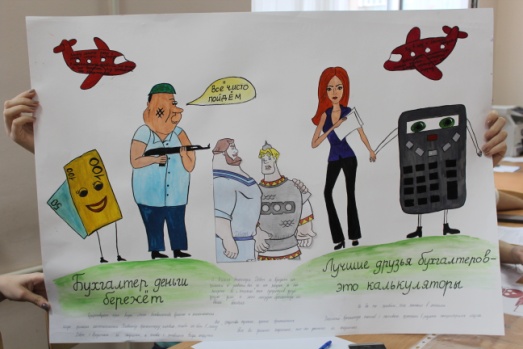 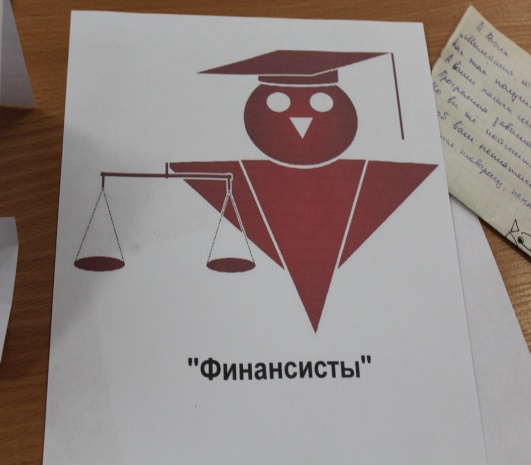 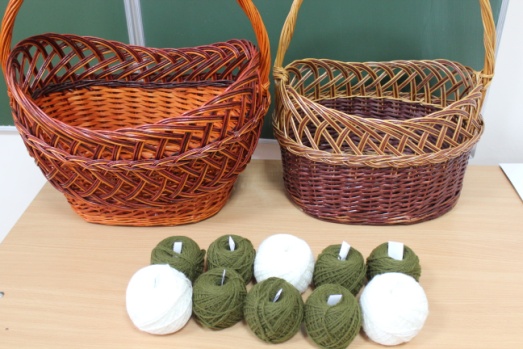 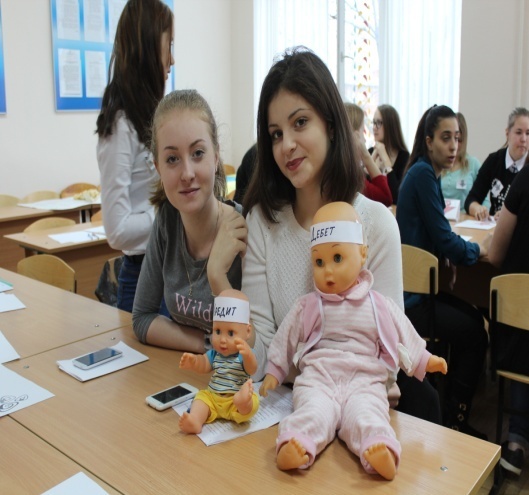 I этап. Подготовительный:1)  Подготовка группы к проведению интерактивной игры  «Сумей стать успешным бухгалтером»;2) 	Оформление кабинета для проведения мероприятия, подготовка раздаточного материала для команд.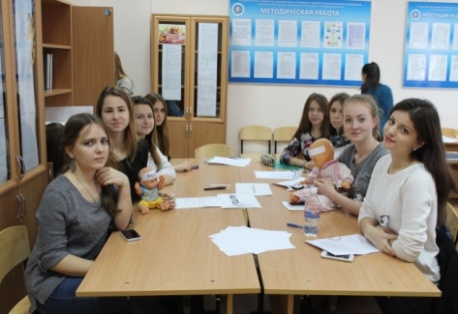 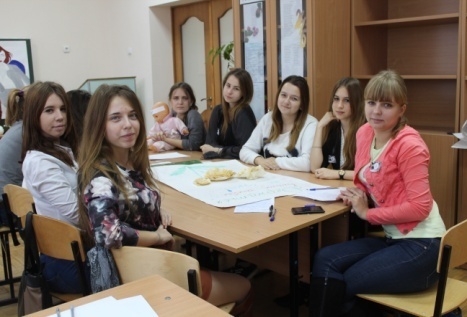 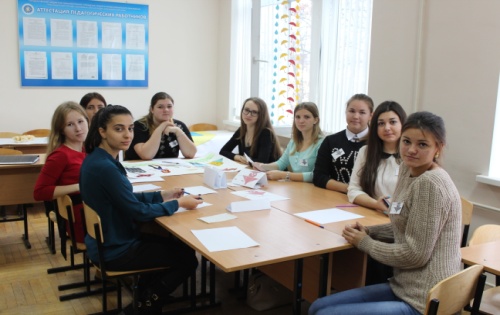 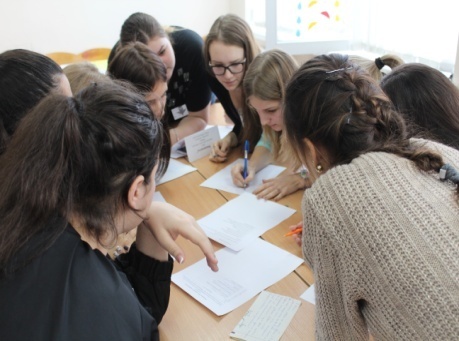 II этап. В ходе проведения интерактивной игры «Сумей стать успешным бухгалтером» обучающимся предоставляется возможности проявить свое творчество и показать знания по дисциплине «Основы бухгалтерского учета». Необходимое оборудование для проведения мероприятия: ПК, экран, вспомогательный раздаточный материал. Интерактивная игра рассчитана на 90 минут. В мероприятии принимаю участие 2 команды. 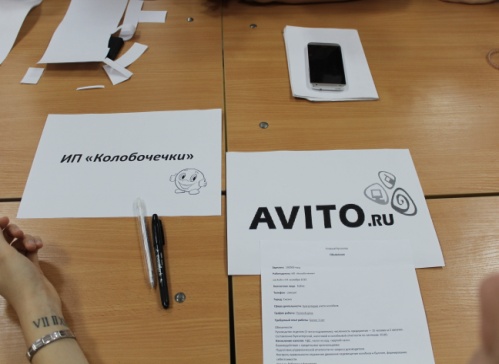 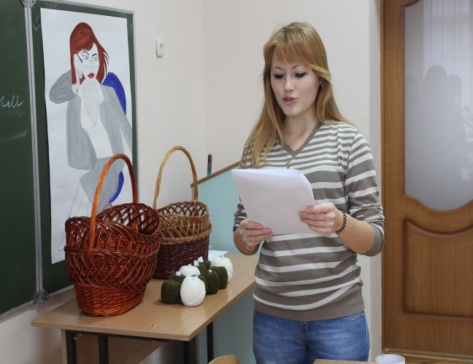 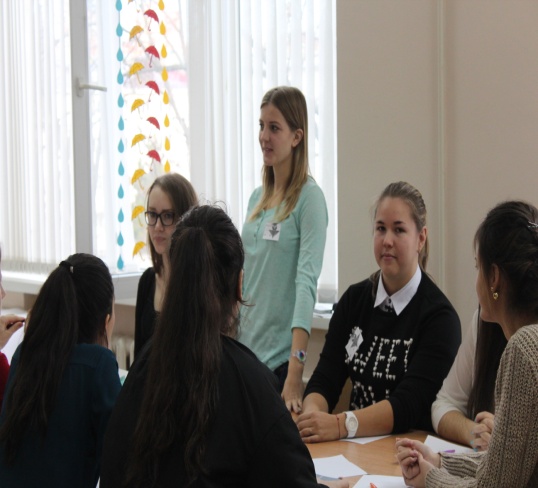 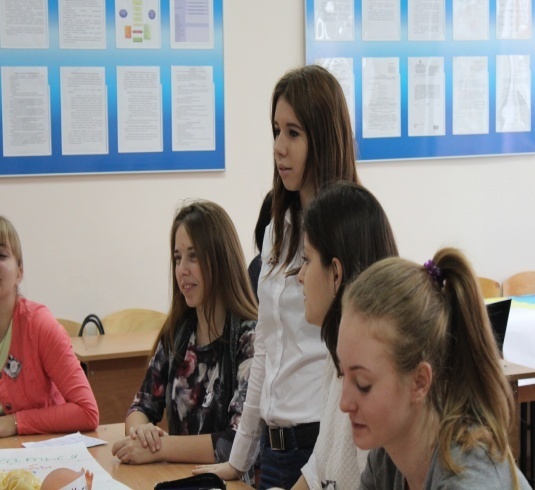 Раунд 1. Разминка «Кто раньше и правильнее»Задание: написать номер и наименование  счетов бухгалтерского учета. 10 баллов за каждый верный ответ. Принимают участие все члены команд. Команда, которая ответила первая, получает дополнительно 10 балов.Здание для 1 команды:07    (ответ: оборудование к установке)Животные на выращивании и откорме (ответ: 11)52 (ответ: валютные счета)Резервы по сомнительным долгам (ответ: 63)70 (ответ: расчеты с персоналом по оплате труда)Внутрихозяйственные расчеты (ответ: 79)83 (ответ: добавочный капитал)Продажи (ответ: 90)97 (ответ: расходы будущих периодов)Прибыли и убытки (ответ: 99)Задание для 2 команды:03 (ответ: доходные вложения в материальные ценности)Отложенные налоговые активы (ответ: 09)19 (ответ: налог на добавленную стоимость по приобретенным ценностям)Брак в производстве (ответ: 28)41 (ответ: товары)Переводы в пути (ответ: 57)68 (ответ: расчеты по налогам и сборам)Расчеты с подотчетными лицами (ответ: 71) 80 (ответ: уставный капитал)Доходы будущих периодов (ответ: 98)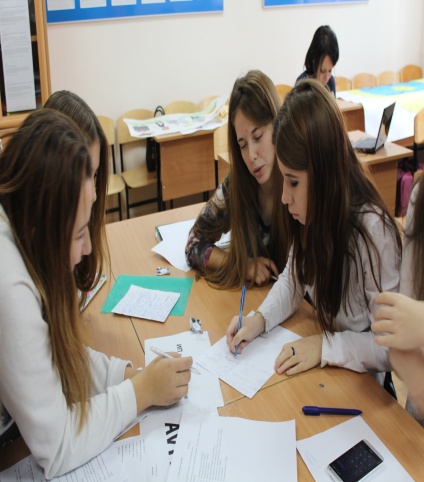 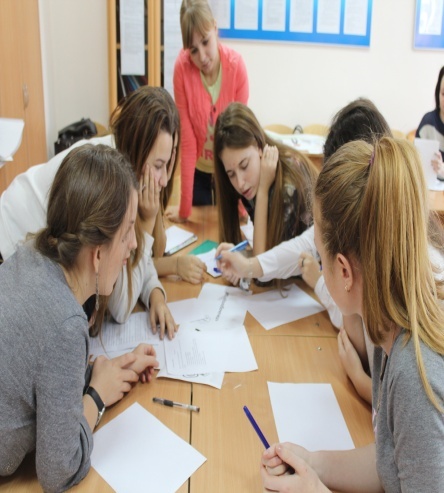 Раунд 2.  «Бухгалтерский баскетбол»Задание: Составить корреспонденцию счетов.10 баллов за каждый верный ответ. Принимает участие капитан команды. 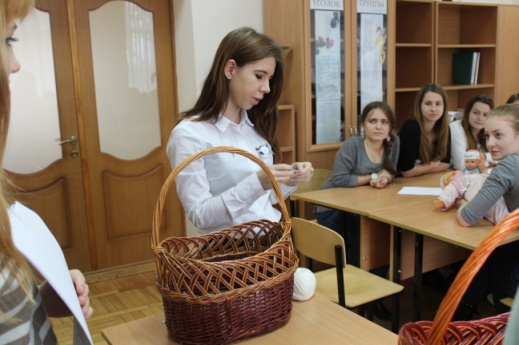 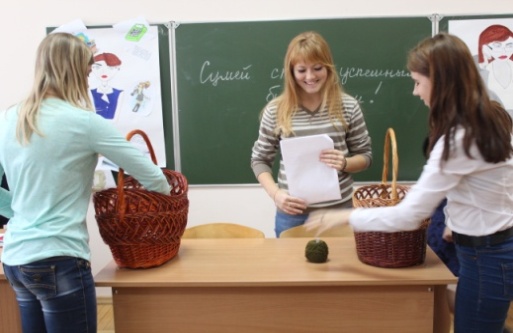 Раунд 3.«Знатоки афоризмов, крылатых выражений и пословиц»Задание: вспомнить выражения, ставшие уже крытыми, благодаря советским фильмам и русским кинофильмам и мультфильмам.Вспомнить пословицы, в тексах которых есть названия различных денежных единиц.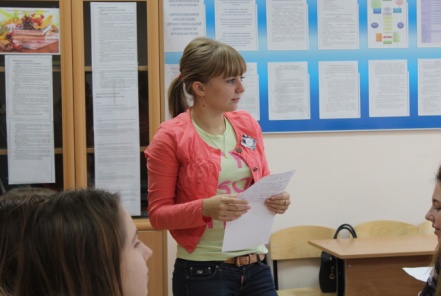 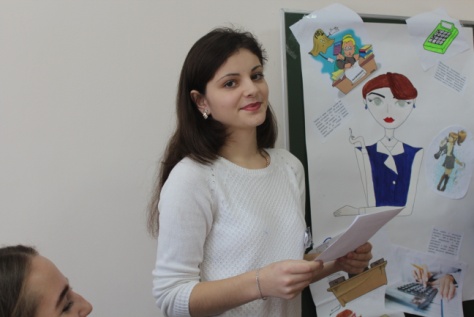 Раунд 4. «Пирамида»Задание: составить пирамиду, ответить на вопросы.10 баллов за каждый верный ответ. Принимают участие все члены команд.Команда,  которая выполнит задание первой, дополнительно получит 10 балов.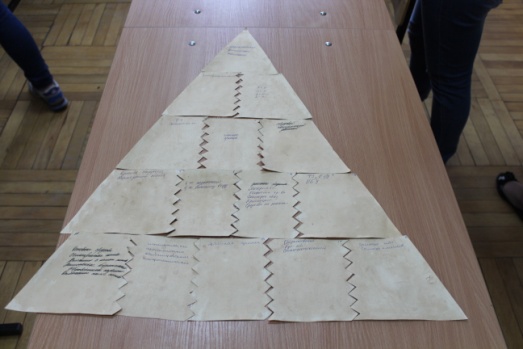 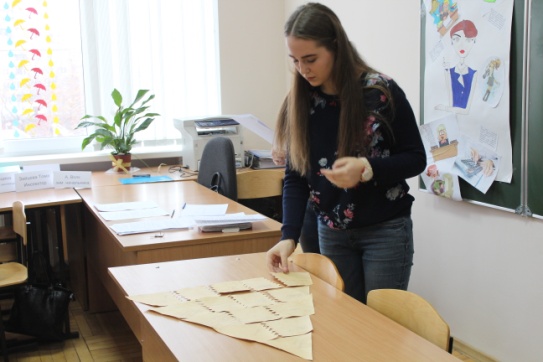 Раунд 5.«Сказочные задачи»Задание: составление бухгалтерского баланса. 30 баллов за верно выполненное задание. Принимают участие все члены команды. Команда, которая выполнит задание быстрей, получает дополнительно 10 балов.Задание для 1 команды.Основные средства 10 000руб.Краткосрочная ссуда банка 20 000руб. Уставный капитал 80 000руб.Нематериальные активы 5000руб.Касса 70 000руб.Расчетный счет 25 000руб.Резервный капитал 20 000руб.Расчеты с покупателями и заказчиками 25 000руб.Задолженность по оплате труда 25000руб.Задолженность по налогам и сборам 10 000руб.Товары 20 000руб.Задание для 2 команды.1. Основные средства 100 000руб.Уставный капитал 50 000руб. Добавочный капитал 10 000руб.Товары 35 000руб.Долгосрочные кредиты банка 40 000руб.Задолженность перед персоналом по оплате труда 15 000руб.Задолженность перед поставщиками и подрядчиками 6000руб.Расчетный счет 4500руб.Касса 5000руб.Резервный капитал 23 500руб.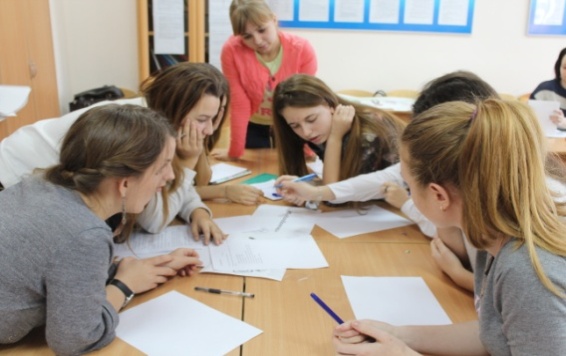 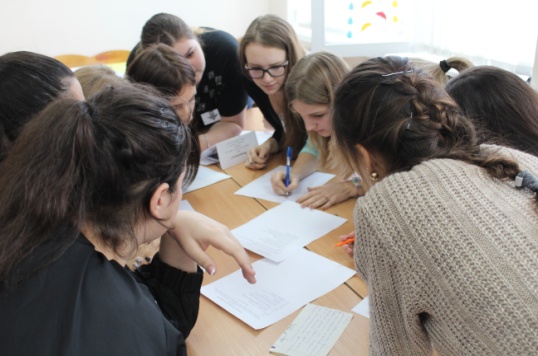 Раунд 6.«Презентации»Задание: оформить презентациюТема презентации для 1 команды: «История развития бухгалтерского учета»Тема презентации для 2 команды: «Бухгалтерский учет в современном мире»От  5-20 баллов за умение правильно составлять презентацию. Принимают участие все члены команды (представляет один участник из команды).Раунд 7.«Сказка о бухгалтерском учете»Задание: Придумать  сказку о бухгалтерском  учете.	От 30-50 баллов выполненное задание. Принимают участие все члены команды.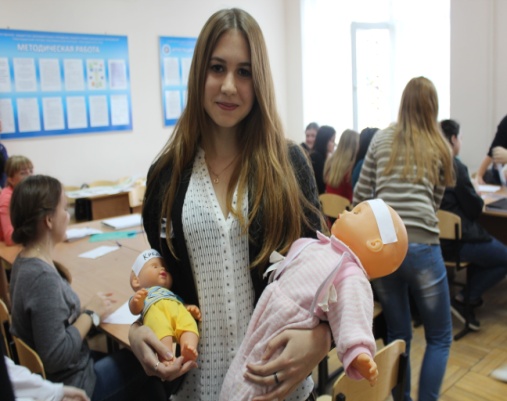 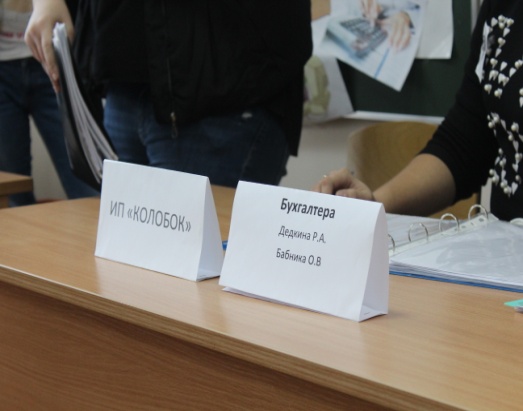 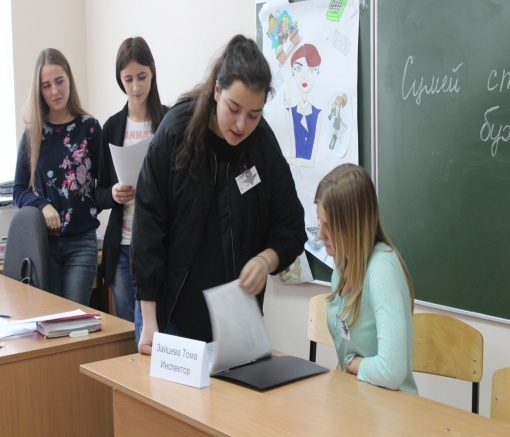 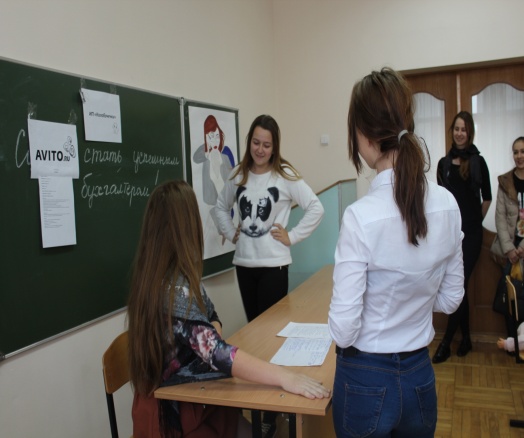 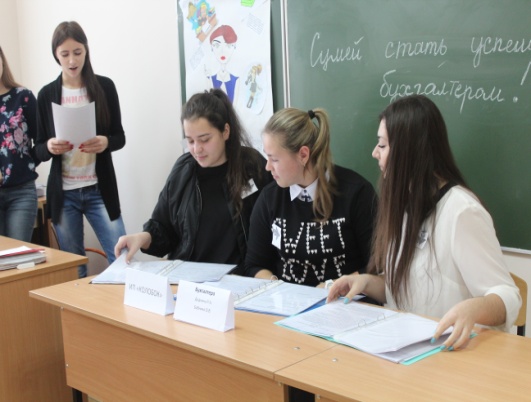 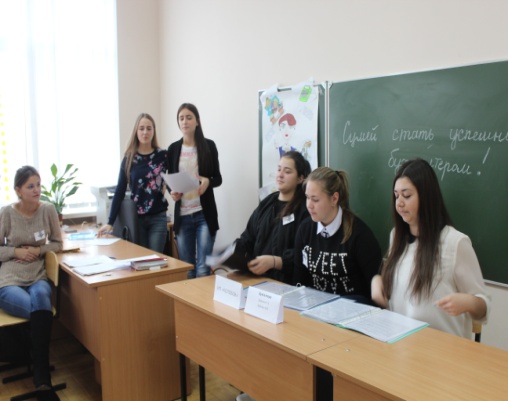 III этап. Подведение итогов.Подведение итогов проходит на нескольких уровнях:1) Подсчет балов жюри, определение команду  -  победителя. 2) Обратная связь: обсуждение, ответы на вопросы.3)Обсуждение впечатлений.4) Работа над допущенными ошибками.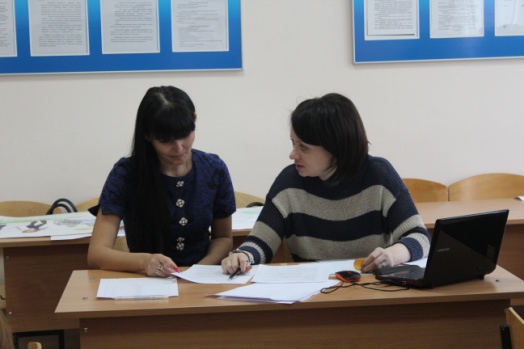 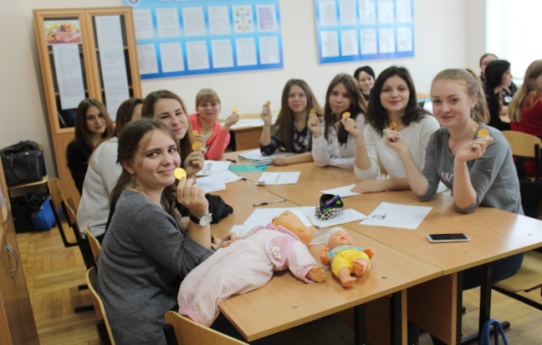 ЗаключениеПрименение интерактивных игр  позволит обучающимся получить знания, умения и навыки, развить память, мышление, творческий потенциал, командно решать поставленные задачи, погружаться в реальную профессиональную атмосферу, решать сложные проблемы на основе анализа обстоятельств и соответствующей информации, взвешивать альтернативные мнения, принимать продуманные решения, участвовать в дискуссиях. У обучающихсяформируются существенные профессиональные качества: самостоятельность, креативность, толерантность, инициативность и ответственность.В методических рекомендациях приведена литература, которая поможет обновить или преобразовать программу. БИБЛИОГРАФИЧЕСКИЙ СПИСОК1. Каморджанова Н.А., Бургонова Г.Н. Деловые игры и ситуации по бухгалтерскому (финансовому) учету: Учеб. Пособие / Г.Н. Бургонова, К.В. Гульпенко, Н.А. Каморджанова и др.; Под. Ред. Н.А. Каморджановой. – М.: Финансы и статистика, 2013. – 384с.: ил. – ISBN 5-279-02375-2 2. Лебедев О.Е. Компетентностный подход в образовании//Школьные технологии.-2011.-№5.-С.3-12. 3. Нюдюрмагомедов А.Н., рамазанова Л.М. интерактивные технологии в реализации воспитательной функции обучения //Известия ЮФУ. – 2013. - №2. – С.11-19. 4. Реутова Е. А. Применение активных и интерактивных методов обучения в образовательном процессе вуза (методические рекомендации для преподавателей Новосибирского ГАУ). – Новосибирск: Изд-во, НГАУ, 2012. – 58 с. 5. Ступина С.Б. технологии интерактивного обучения в высшей школе: учеб. -мет. пос. – Саратов: Наука,2012. – 52с. 6.Мизинковский Е.А. Теория бухгалтерского учета. – М., 20117. КамышановаП.И.Практическое пособие по бухгалтерскому учету. – М., 2014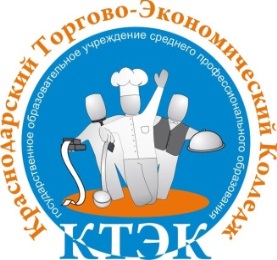 Государственное бюджетное профессиональное образовательное учреждение Краснодарского края«Краснодарский торгово-экономический колледж»Выдана заработная плата работнику из кассы в размере 40 000руб.Удержана из зарплаты, МОЛ материальный ущерб 1000 руб.Получены материалы от поставщиков стоимостью 5000руб.Поступили деньги в кассу с расчетного счета в размере 10 000 руб.Начислена заработная плата рабочим завода на сумму 8000 руб.Погашена задолженность перед поставщиками за счет краткосрочного кредита банка 25000 руб.Возвращена тара поставщикам 10 000 руб.Возвращен остаток подотчетной суммы в кассу 800 руб.Выдана из кассы заработная плата 8000 руб.Выдано из кассы в подотчет Смирнову 2500 руб.Какие измерители применяются в хозяйственном учете?Виды бухгалтерского учета?Из чего состоят внеоборотные активы?Из чего состоят оборотные активы?Сколько разделов в бухгалтерском плане счетов?Какая запись используется при отражении одной операции одновременно по двум счетам, по дебету одного и по кредиту другого?Какие существуют методы исправления ошибок в бухгалтерском учете?Какие существуют виды учетных регистров?Какие типы хозяйственных операций, влияют  на статьи баланса?Как называется остаток средств на начало или конец периода?Какими законодательными актами регламентируется бухгалтерский учет?Виды бухгалтерских проводок?Какие существуют виды хозяйственного учета?Какие существуют виды учетных регистров по назначению?